ČETRTEK – 14. 5. 2020  MATEMATIKA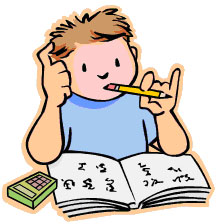 Poglej in naredi, če ti je še kaj ostalo.SPROSTITEV IN GIBANJE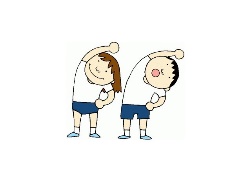  ŠPORT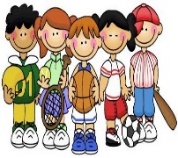 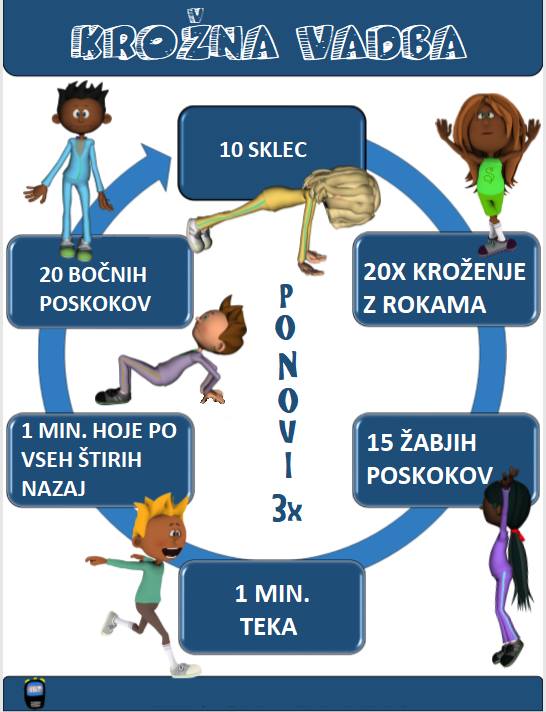 